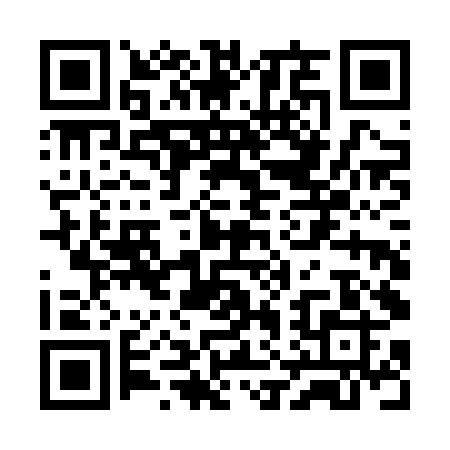 Prayer times for Birstoniskiai, LithuaniaMon 1 Apr 2024 - Tue 30 Apr 2024High Latitude Method: Angle Based RulePrayer Calculation Method: Muslim World LeagueAsar Calculation Method: HanafiPrayer times provided by https://www.salahtimes.comDateDayFajrSunriseDhuhrAsrMaghribIsha1Mon4:517:031:366:018:1010:142Tue4:477:001:366:038:1210:173Wed4:446:581:356:048:1410:194Thu4:406:551:356:058:1610:225Fri4:376:531:356:078:1810:256Sat4:336:501:346:088:2010:287Sun4:306:481:346:108:2210:318Mon4:266:451:346:118:2410:349Tue4:236:431:346:128:2610:3710Wed4:196:401:336:148:2810:4011Thu4:156:381:336:158:3010:4312Fri4:116:351:336:168:3210:4613Sat4:086:331:336:188:3410:4914Sun4:046:301:326:198:3510:5215Mon4:006:281:326:208:3710:5516Tue3:566:251:326:228:3910:5917Wed3:526:231:326:238:4111:0218Thu3:476:201:316:248:4311:0619Fri3:436:181:316:268:4511:0920Sat3:396:161:316:278:4711:1321Sun3:356:131:316:288:4911:1622Mon3:306:111:316:308:5111:2023Tue3:256:091:306:318:5311:2424Wed3:216:061:306:328:5511:2825Thu3:206:041:306:338:5711:3226Fri3:196:021:306:348:5911:3327Sat3:186:001:306:369:0111:3428Sun3:175:571:306:379:0311:3429Mon3:165:551:296:389:0511:3530Tue3:155:531:296:399:0711:36